Skupina za obujanje starinskih plesov in glasbe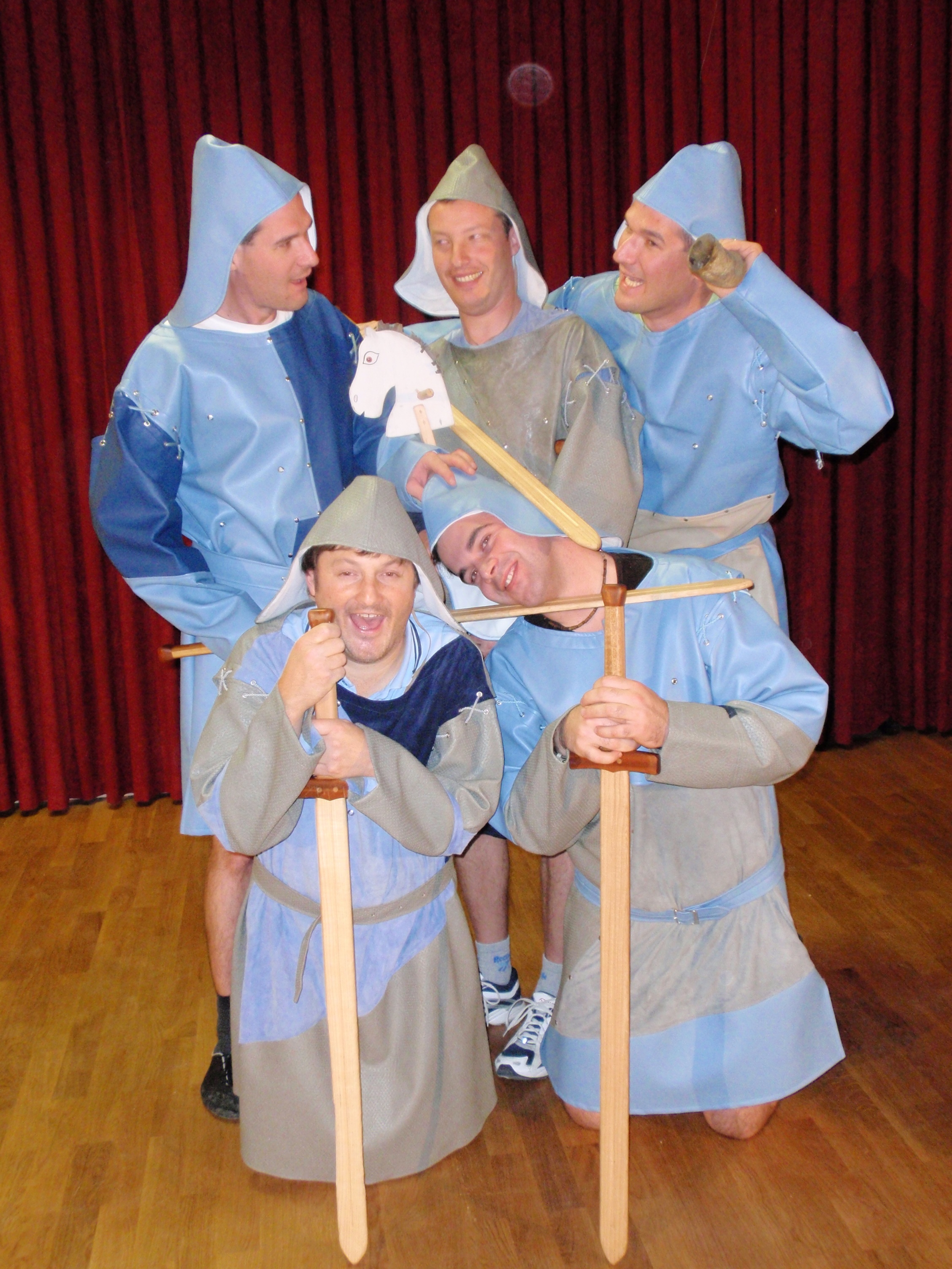 GALIARDAVabi na plesno-dramsko igro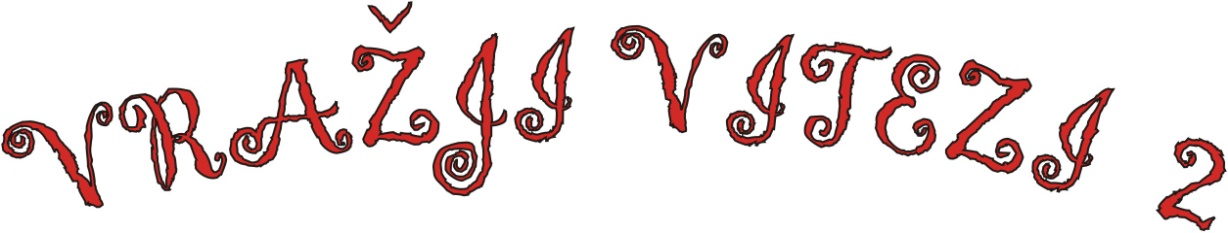 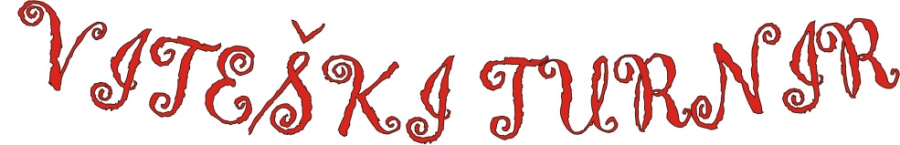 ( k o m e d i j a )Kulturni dom Vojnik,sobota, 28. januar 2012, ob 18.00 uri,vstopnina 5,00 €!